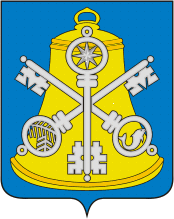 Собрание Корсаковского городского округаРЕШЕНИЕОт                                   №                        .             заседание       7-го      созываОб   определении    части    территории, на   которой   может  быть    реализован инициативный        проект         «Ремонт существующей  детской  площадки   по ул. Корсаковской в районе дома  № 3  и устройство         многофункциональной детской       игровой      площадки      по ул.   Заречной   в   районе   дома   №  19 с. Чапаево»На основании статьи 26.1 Федерального закона от 06.10.2003 № 131-ФЗ «Об общих принципах организации местного самоуправления в Российской Федерации», статьи 17.1 Устава муниципального образования «Корсаковский городской округ» Сахалинской области, обращения инициативной группы граждан по определению части территории Корсаковского городского округа для реализации инициативного проекта, в соответствии с Порядком определения части территории Корсаковского городского округа, на которой могут реализовываться инициативные проекты, утвержденным решением Собрания Корсаковского городского округа от 07.06.2021 № 152, Собрание РЕШИЛО:1. Установить границы территории, на которой может быть реализован инициативный проект «Ремонт существующей детской площадки по ул. Корсаковской в районе дома № 3 и устройство многофункциональной детской игровой площадки по ул. Заречной в районе дома № 19 с. Чапаево», которые имеют следующие координационные описания:2. Опубликовать настоящее решение в газете «Восход».Председатель Собрания Корсаковского городского округа                                                                          Л.Д. ХмызМэрКорсаковского городского округа                                                                       А.В. ИвашовУсловный номер земельного участка:ЗУ2Условный номер земельного участка:ЗУ2Условный номер земельного участка:ЗУ2Условный номер земельного участка:ЗУ2Площадь земельного участка                                               229 м2Площадь земельного участка                                               229 м2Площадь земельного участка                                               229 м2Площадь земельного участка                                               229 м2Обозначение характерных                                точек границКоординаты, мКоординаты, мОбозначение характерных                                точек границXY123н1666 856,771 317 403,23123н2666 844,641 317 412,13н3666 835,751 317 399,98н4666 847,761 317 390,85н1666 856,771 317 403,23Условный номер земельного участка:ЗУ3Условный номер земельного участка:ЗУ3Условный номер земельного участка:ЗУ3Площадь земельного участка                                     332 м2Площадь земельного участка                                     332 м2Площадь земельного участка                                     332 м2Обозначение характерных точек границКоординаты, мКоординаты, мОбозначение характерных точек границXY123н5666 569,801 318 387,05н6666 581,151 318 367,47н7666 594,291 318 374,70н8666 583,361 318 393,45н5666 569,801 318 387,05